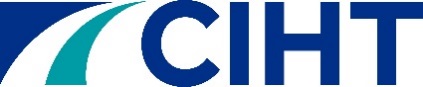 Gap Analysis Exercise – CEngThe criteria against which candidates are assessed are set down by the Engineering Council in Competence and Commitment Statements. Health and safety, risk assessment as well as environment and sustainability are embedded within the headings above.To help highways and transportation professionals relate what they do at work to the generic standards in UK-SPEC, we have produced a gap analysis exercise for eight different specialisms. Transport planningMaterials and geotechnicsTraffic management/safety and systems engineeringInfrastructure planning, design, construction and/or maintenanceTransport related structuresAcademic background including teaching and trainingHighways and transportation researchIntelligent transport systemsYou will be asked to choose which of the eight specialisms are applicable to you when making your application (you may choose more than one). To determine this, you should measure your engineering competence against the specialisms’ criteria and see which one(s) are relevant to your career. You should be able to cover all the areas listed for your chosen specialism.The requirements for Competences A and B are different for each of the eight specialisms, but the requirements for Competences C, D and the one commitment E, are common to all disciplines.CHARTERED ENGINEER COMPETENCE STATEMENTS CONTEXTUALISED FOR HIGHWAYS & TRANSPORTATION SPECIALISMS 1	TRANSPORT PLANNING2	MATERIALS AND GEOTECHNICSTRAFFIC MANAGEMENT/SAFETY AND SYSTEMS ENGINEERING4	INFRASTRUCTURE PLANNING, DESIGN, CONSTRUCTION, MAINTENANCE5	TRANSPORT RELATED STRUCTURES  6	ACADEMIC BACKGROUND INCLUDING TEACHING AND TRAINING7	HIGHWAYS & TRANSPORTATION RESEARCH8 	 INTELLIGENT TRANSPORTATION SYSTEMS CHARTERED ENGINEER MANAGEMENT COMPETENCIES (APPLICABLE TO ALL SPECIALISMS)CompetenceAKnowledge and UnderstandingBApplication to PracticeCTechnical and Commercial LeadershipDInterpersonal SkillsCommitmentEPersonal Commitment1A Use a combination of general and specialist engineering knowledge and understanding to optimise the application of existing and emerging technologySufficient experience(Y/N)Understand trends and the current position with Government policies for the environment, planning and transport; and be able to interpret their significance within a more local application.Be familiar with Regional Planning Guidance, the development planning system and Local Transport Plans.Be aware of the sources and trends in national environment and transport statistics and be able to interpret their significance.Understand the statutory procedures and practices within which transport planning activities operate and plan and modify such activities to be consistent with the regulatory and best practice framework.Have a comprehensive understanding of survey techniques and analysis, data synthesis, validation, predictive tools, calibration, appraisal methods, telematics, audit procedures.Be able to extend and develop established methods to new situations and opportunities.Identify and use appropriate statistical methods to plan and interpret data collection/analysis.Understand the capabilities, shortcomings and development of techniques to identify and interpret the future operational, economic and environmental impacts of a range of multi-modal transport projects.Be able to deepen one’s knowledge base through appropriate research and investigationBe able to promote innovation and creativity in technical areas.1B Apply appropriate theoretical and practical methods to the analysis and solution of engineering problemsSufficient experience(Y/N)Identify and describe, in both quantifiable and qualitative terms, complex problems and opportunities, and the significant factors that have a bearing on them.Use imagination, flair, and experience to develop solutions to problems and take advantage of opportunitiesPromote measures that are practical, affordable, and deliverable, and identify the constraints that influence the application of such measures using relevant design guidance, advice, and best practiceSelect, develop and apply the appropriate techniques to assess the future operational, economic, environmental, social and other impacts of suggested measures.Make and explain reasoned recommendations about the assessment and selection of measures, and a tactical plan for their implementation including an analysis of the risks involved.Assess critically and constructively measures suggested by others, through mechanisms such as safety or user audits.Use up to date research to generate and evaluate solutions.Demonstrate responsibility for delivery of transport planning projects, from project feasibility studies & outline concepts, through initial design studies, public consultation and inquiry, detailed design and implementation stages.Design and execute methods to elicit reliable opinions from interested and involved parties.Design and implement methods of assessing the performance of measures against objectives and targets.2A Use a combination of general and specialist engineering knowledge and understanding to optimise the application of existing and emerging technology.Sufficient experience(Y/N)Understand trends and the current position relating to Government/International policies for the environment and infrastructure and be able to interpret their significance within a more local application.Be familiar with relevant codes of practice and specifications applicable to the nature of the work and environment in which it is performed.Be aware of the sources and trends in local, national and international utilisation of material resources, their exploitation and sustainability and be able to interpret the significance of these factors in relation to construction and maintenance of the infrastructure.Understand the statutory procedures and practices within which the foregoing activities are undertaken.  Be able to plan and modify such activities to be consistent with the regulatory and best practice framework.Have a comprehensive understanding of data collection and interpretation, use of predictive analyses and the limitations thereof. Be able to extend and develop established methods to new situations and opportunities.Be competent in using appropriate statistical methods to plan and interpret data collection/analysis.Be able to deepen one’s knowledge base through appropriate research / investigation and monitoring of existing processes.Be able to promote innovation and creativity in technical areas.2B Apply appropriate theoretical and practical methods to the analysis and solution of engineering problemsSufficient experience(Y/N)Identify and describe, in both quantifiable and qualitative terms, complex problems and opportunities, and the significant factors that have a bearing on them.Use imagination, flair and experience to develop possible measures that will influence problems and opportunities.Promote measures that are practical, affordable and deliverable, and identify the constraints that influence the application of such measures using   relevant design guidance, advice, and best practice  Ability to predict the likely consequences resulting from the use and potential misuse of materials.Make and explain reasoned recommendations about the procedures to be adopted in construction and maintenance operations including an analysis of the risks involved.Assess critically and constructively measures suggested by others, through mechanisms such as safety or user audits.Use up to date research to generate and evaluate solutions.Demonstrate innovation in the use of such research and its transfer into practical application.Assist with the resolution of conflict in the workplace.3A Use a combination of general and specialist engineering knowledge and understanding to optimise the application of existing and emerging technology.Sufficient experience(Y/N)Understand trends and the current position with Government policies for the environment, planning and transport; and be able to interpret their significance within a more local application.Be familiar with Regional Planning Guidance, the development planning system and Local Transport Plans.Be aware of the sources and trends in national environment and transport statistics and be able to interpret their significance.Understand statutory procedures and practices governing traffic management and system engineering activities and be able to plan and modify such activities to be consistent with regulatory and best practice framework.Understand survey techniques and analysis, data synthesis, validation, predictive tools, calibration, traffic engineering, appraisal methods, traffic control systems, intelligent transport systems, design tools and techniques, audit procedures, scheme costing and contract documents.Able to extend and develop established methods to new situations and opportunities.Good knowledge of engineering solutions to road or rail transport problems.Competent with appropriate statistical methods to plan and interpret data collection/analysis.Understand the capabilities, shortcomings, and development of appraisal techniques to identify and interpret the future operational, economic and environmental impacts of a range of multi-modal transport projects.Able to deepen knowledge base through appropriate research and investigation.Able to promote innovation and creativity in technical areas.3B Apply appropriate theoretical and practical methods to the and solution of engineering problemsSufficient experience(Y/N)Able to identify and describe, in quantifiable and qualitative terms, complex problems and opportunities and significant factors that have a bearing on them.Able to use imagination, flair and experience to develop possible measures that will influence problems and opportunities.Able to promote measures that are practical, affordable and deliverable, and identify the constraints that influence the application of such measures using relevant design guidance, advice, and best practice Able to select, develop and apply the appropriate techniques to assess future operational, economic, environmental, social and other impacts of suggested measures and design appropriate engineering solutions to road and/or rail transport problems.Able to make and explain reasoned recommendations about the assessment, selection and design of measures, and a tactical plan for their implementation including an analysis of the risks involved.Able to assess, critically and constructively, measures suggested by others, through mechanisms such as safety or user auditsAble to use up to date research to generate and evaluate solutions.Able to demonstrate some responsibility for the delivery of traffic management/system engineering projects, from project feasibility studies and outline concepts, through initial design studies, public consultation and inquiry, detailed design and implementation stages. Able to design and execute methods to elicit reliable opinions from interested and involved parties and consult with the public on transport problems and proposed solutions.Design and implement methods of assessing the performance of measures against objectives and targets.4A Use a combination of general and specialist engineering knowledge and understanding to optimise the application of existing and emerging technologySufficient experience(Y/N)Be aware of, and able to implement the forward planning process for transport infrastructure projects in economic, social and environmental termsUnderstand the current design and construction standards for new transport infrastructure projects and the maintenance of existing transport infrastructure.Be aware of and be able to undertake and/or commission the assessment techniques available to establish the condition of existing transport infrastructure and be able to interpret the results obtained.Be aware of emerging techniques and options for the design, construction and maintenance of transport infrastructure projects. Be able to extend and develop established methods to new situations and opportunities.Be competent with data collection and interpretation.Be able to extend one’s knowledge base through appropriate research and investigation.Be able to promote innovation and creativity in technical areas.4B Apply appropriate theoretical and practical methods to the analysis and solution of engineering problemsSufficient experience(Y/N)Be familiar with the processes required to progress a new transport infrastructure scheme through the forward planning, legal order, design, contract and construction stages.Select and apply appropriate current standards, techniques and statutory requirements to the process.Demonstrate innovation in progressing solutions to non-standard situations.Explain the rationale behind decisions takenUndertake a risk assessment of options being evaluated.Demonstrate responsibility for the delivery of new transport infrastructure projects through part of the process from forward planning, legal order, design, contract and construction stages.Demonstrate responsibility for the assessment of the condition of elements of existing transport infrastructure and the evaluation and commissioning of appropriate maintenance solutions.Demonstrate the effective use of project management techniques.Demonstrate experience of good practice in cyclic, routine and emergency highway or rail maintenance.5A Use a combination of general and specialist engineeringknowledge and understanding to optimise the application of existingand emerging technology.Sufficient experience(Y/N)Understand trends and the current position with relevant Government/International policies for the environment and infrastructure and be able to interpret their significance within a more local application.Be familiar with relevant codes of practice and specifications applicable to the nature of the work and environment in which it is performed with particular reference to Structural Safety e.g. SCOSS reports and advice.Be aware of the opportunities and problems associated with the creation and maintenance of sustainable structures.Understand the statutory procedures and practices within which the foregoing activities are undertaken.  Be able to plan and modify such activities to be consistent with the regulatory and best practice framework.Have a comprehensive understanding of data collection and interpretation, use of predictive analyses and the limitations thereof. Be able to extend and develop established methods to new situations and opportunitiesBe competent with analysis techniques to predict behaviour of structures under expected and exceptional loading configurationsBe able to deepen one’s knowledge base through appropriate research / investigation and monitoring of existing processes.Be able to promote innovation and creativity in technical areas.5B Apply appropriate theoretical and practical methods to theanalysis and solution of engineering problemsSufficient experience(Y/N)Identify and describe, in both quantifiable and qualitative terms, complex problems and opportunities, and the significant factors that have a bearing on them.Use imagination, flair and experience to develop possible measures that will influence problems and opportunities.Promote measures that are practical, affordable and deliverable, and identify the constraints that influence the application of such measures using relevant design guidance, advice, and best practice Be able to predict the likely consequences resulting from change in environment or utilisation of structuresBe able to make and explain reasoned recommendations about the procedures to be adopted in construction and maintenance operations including an analysis of the risks involved.Have ability to assess critically and constructively measures suggested by others, through mechanisms such as safety or user audits.Use up to date research to generate and evaluate solutions.Demonstrate innovation in the use of such research and its transfer into practical application6A Use a combination of general and specialist engineering knowledge and understanding to optimise the application of existing and emerging technologySufficient experience(Y/N)Be able to evaluate and review the current development of policy and practice in relation to the fundamental principles of transport and related theoryBe able to develop and implement a programme of study to meet teaching and learning objectives in the field covered by the programme, having regard to the health and safety of students and teachersUnderpin teaching and training, whether in engineering or multidisciplinary programmes, with engineering principles and mathematical and statistical competenceUnderstand and apply appropriate academic standards and principles of equity and justice in the selection, tutoring, assessment and qualification of students and traineesConceive, lead and contribute to systematic investigation at the frontiers of knowledge and communicate the resulting findings effectivelySupervise project work giving students and trainees the experience of original investigationUnderstand the importance of moving towards sustainability and be able to take account of its implications for the application of technologyBe able to extend and develop established methods to new situations and opportunitiesBe able to deepen one’s knowledge base through appropriate research and investigation and by monitoring existing situations and processesBe able to promote innovation and creativity in technical areas6B Apply appropriate theoretical and practical methods to the analysisand solution of engineering problemsSufficient experience(Y/N)Identify and describe, in both quantifiable and qualitative terms, complex problems and opportunities, and the significant factors that have a bearing on themUse imagination, flair and experience to develop possible measures that will influence problems and take advantage of opportunitiesPromote measures that are practical, affordable and deliverable, and identify the constraints that influence the application of such measures using relevant design guidance, advice and best practice Select, develop and apply the appropriate techniques to assess the future operational, economic, environmental, social and other impacts of suggested measures and to design appropriate engineering implementationsUse media of oral, audio and visual presentation, print and guided activity to provide students and trainees with effective learning experienceImplement procedures of assessment through coursework, project work and written and oral examinationDevelop contacts with employers of students and trainees and understand their requirementsBe aware of sources of, and where necessary seek funding for, teaching and training initiatives, for student support and for researchCarry out original investigations leading to achievement of stated objectives and reporting of findings to sponsors and clients and by publicationUse up to date research to generate and evaluate solutions and update content of teaching and trainingDemonstrate innovation in the use of such research and its transfer into practical application7A Use a combination of general and specialist engineeringknowledge and understanding to optimise the application of existingand emerging technologySufficient experience(Y/N)Be able to ascertain and summarise the current state of knowledge on any relevant topic and identify the need and scope for further investigationBe able to conceive practicable and effective ways of addressing questions that have been identified for investigationLead and contribute to systematic investigation at the frontiers of knowledgeCommunicate the resulting findings effectively to employer, client or sponsor and by publicationRecognise limitations in one’s own skills and knowledge, and when effective investigation depends on additional skill or knowledge either acquire this or seek help from those who possess itUnderstand the importance of moving towards sustainability and be able to take account of its implications for the application of technologyBe able to extend and develop established methods to new situations and opportunitiesBe able to deepen one’s knowledge base through appropriate research and investigation and by monitoring existing situations and processesBe able to promote innovation and creativity in technical areas7B Apply appropriate theoretical and practical methods to the analysisand solution of engineering problemsSufficient experience(Y/N)Identify and describe, in both quantifiable and qualitative terms, complex problems and opportunities, and the significant factors that have a bearing on themUse imagination, flair and experience to develop possible measures that will influence problems and take advantage of opportunitiesPromote measures that are practical, affordable and deliverable, and identify the constraints that influence the application of such measures using relevant design guidance, advice and best practice Select, develop and apply the appropriate techniques to assess the future operational, economic, environmental, social and other impacts of suggested measures and to design appropriate engineering implementationsSpecify, plan and execute lines of investigation that will confirm or refute stated hypotheses and/or measure or estimate unknown quantities to a required accuracyCarry out programmes of measurement or other data collection and the appropriate mathematical and statistical analysis of the resulting dataApply sound judgment in interpreting the results of investigations by oneself and othersUse up to date research to generate and evaluate solutionsDemonstrate innovation in the use of such research and its transfer into practical application8A Use a combination of general and specialist engineeringknowledge and understanding to optimise the application of existingand emerging technologySufficient experience(Y/N)Understand trends and current position with Government policies for the environment, planning and transport and be able to interpret their significance within a more local applicationBe familiar with National, Regional and Local Transport PlansUnderstand the purpose of the key UK ITS organisations and the relationships between them Understand system architectures in all forms and how they are used as system design toolsBe able to establish ‘User Needs’, interpret them as system requirements and evaluate the extent to which a proposed systems meets the stated requirements Be able to identify the appropriate communications and communication architecture for a system or function, including identifying where there are potential issues that need to be resolved or managed Be able to identify systems, sub-systems, methods or techniques and technology that will meet system requirements and ensure that the complete system will function as designed for all relevant modes of transportUnderstand the capabilities and shortcomings of the ITS systems and services and undertake measures to maintain benefits under abnormal conditionsBe able to identify emerging techniques and technologies and understand the conditions under which they are applicableBe able to deepen one’s knowledge base through appropriate research and investigationBe able to promote innovation and creativity in technical areasUnderstand the principles of cost-benefit assessment, including determining the business case and economic viability of a proposal8B Apply appropriate theoretical and practical methods to the analysisand solution of engineering problemsSufficient experience(Y/N)Identify and address, in both quantitative and qualitative terms, complex problems and opportunities and the significant factors that have a bearing on themUse  the main building blocks of ITS including sensors and actuators, computing and memory, positioning technology, communications technology and human interfaces to provide effective solutionsUse innovation to develop methods and measures to influence problems and opportunities, with particular reference to the human elementSelect the appropriate systems and functions to deliver the required services which will enable the delivery of policies, whether social or environmentalMake recommendations for ITS functions and explain the reasons and facilities to stakeholdersAssess critically and constructively measures suggested by others and develop them into viable and deliverable servicesUse up to date research and development to generate and evaluate solutions and system requirementsDemonstrate responsibility for delivery or management of ITS systems at feasibility study, outline design, system requirements, system testing and commissioning, system operationDemonstrate the ability to involve stakeholders and other network managers in co-operative development of operational proceduresDevelop and implement valid performance measuresDesign and perform evaluations of an installed ITS systemC PROVIDE TECHNICAL AND COMMERCIAL LEADERSHIPSufficient experience(Y/N)C1 Plan for effective project implementationSystematically review the factors affecting the project implementation including safety and sustainability considerationsDefine a holistic and systematic approach to risk identification, assessment and managementLead on preparing and agreeing implementation plans and method statementsEnsure that the necessary resources are secured and brief the project teamNegotiate the necessary contractual arrangements with other stakeholders (client, subcontractor, suppliers etc) C2  Plan budget organize direct and control tasks people and resourcesSet up appropriate management systems Define quality standards, programme and budget within legal and statutory requirements Organise and lead work teams, coordinating project activities Ensure that variations from quality standards, programme and budget are identified, and that corrective action is takenGather and valuate feedback, and recommend improvementC3 Lead teams and develop staff to meet changing technical and managerial needsAgree objectives and work plans with individualsIdentify team and individual needs, and plan for their developmentReinforce team commitment to professional standardsLead and support team and individual developmentAssess team and individual performance and provide feedbackC4 Bring about continuous improvement through quality managementPromote quality throughout the organization and its customer and supplier networksDevelop and maintain operations to meet quality standardsDirect project evaluation and propose recommendations for improvementD	DEMONSTRATE EFFECTIVE INTERPERSONAL SKILLSSufficient experience(Y/N)D1 Communicate in English with others at all levels.Lead, chair, contribute to and record meetings and discussionsPrepare communications, documents and reports on complex mattersExchange information and provide advice to technical and non-technical colleaguesD2 Present and discuss proposalsPrepare and deliver presentations on strategic mattersLead and sustain debates with audiences Feed the results back to improve the proposalsRaise the awareness of riskD3 Demonstrate personal and social skillsKnow and manage own emotions, strengths and weaknessesBe aware of the needs and concerns of others, especially where related to diversity and inclusionBe confident and flexible in dealing with new and changing interpersonal situations Identify agree and lead work towards collective goalsCreate, maintain and enhance productive working relationships, and resolve conflictsE	DEMONSTRATE PERSONAL COMMITMENT TO PROFESSIONAL STANDARDS RECOGNISING OBLIGATIONS TO SOCIETY, THE PROFESSION AND THE ENVIRONMENTSufficient experience(Y/N)E1 Comply with relevant codes of conduct Understand and comply with CIHT’s Code of Conduct.Lead work within all relevant legislation and regulatory frameworks, including social and employment legislationE2 Manage and apply safe systems of workIdentify and take responsibility for own obligations for health safety and welfare issues Ensure that systems satisfy health, safety and welfare requirementsDevelop and implement appropriate hazard identification and risk management systems and cultureManage, evaluate and improve these systemsApply a sound knowledge of health and safety regulationsE3 Undertake engineering activities in a way that contributes to sustainable developmentOperate and act responsibly, taking account of the need to progress environmental, social and economic outcomes simultaneously Use imagination, creativity and innovation to provide products and services which maintain and enhance the quality of the environment and community, and meet financial objectivesUnderstand and secure stakeholder involvement in sustainable developmentUse resources efficiently and effectivelyE4 Carry out and record CPD necessary to maintan and enhance competence in own area of practice Undertake reviews of own development needsPlan how to meet personal and organizational objectivesCarry out planned (and unplanned) CPD activitiesMaintain evidence of competence developmentEvaluate CPD outcomes against any plans madeAssist others with their own CPDE5 Exercise your responsibilities in an ethical manner.